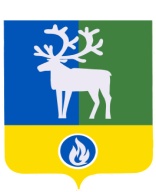 БЕЛОЯРСКИЙ РАЙОНХАНТЫ-МАНСИЙСКИЙ АВТОНОМНЫЙ ОКРУГ - ЮГРАДУМА БЕЛОЯРСКОГО РАЙОНАРЕШЕНИЕот 4 октября 2021 года                                                                                                              № 52Об утверждении Перечня индикаторов риска нарушения обязательных требований  по осуществлению муниципального жилищного контроля на территории городского  и сельских поселений в границах Белоярского района,Ключевых показателей муниципального жилищного контроля на территории городского и сельских поселений в границах Белоярского района и их целевых значений, индикативных показателей муниципального жилищного контроля на территории городского и сельских поселений в границах Белоярского районаВ соответствии с Федеральным законом от 31 июля 2020 года № 248-ФЗ                                   «О государственном контроле (надзоре) и муниципальном контроле в Российской Федерации», соглашениями о передаче осуществления части полномочий органов местного самоуправления городского и сельских поселений в границах Белоярского района органам местного самоуправления Белоярского района от 10 ноября 2019 года  Дума  Белоярского района р е ш и л а:Утвердить:1) Перечень индикаторов риска нарушения обязательных требований                               по осуществлению муниципального жилищного контроля на территории городского                        и сельских поселений в границах Белоярского района согласно приложению 1                                к настоящему решению;2) Ключевые показатели муниципального жилищного контроля на территории городского и сельских поселений в границах Белоярского района и их целевые значения, индикативные показатели муниципального жилищного контроля на территории городского и сельских поселений в границах Белоярского района согласно приложению 2                             к настоящему решению.2. Опубликовать настоящее решение в газете «Белоярские вести. Официальный выпуск», разместить на официальном сайте органов местного самоуправления Белоярского района в информационно-телекоммуникационной сети «Интернет».3. Настоящее решение вступает в силу после его официального опубликования,                но не ранее 1 января 2022 года, за исключением подпункта 2 пункта 1, вступающего в силу  с 1 марта 2022 года.    Председатель Думы Белоярского района                                                             А.Г. БерестовГлава Белоярского района								С.П. МаненковПРИЛОЖЕНИЕ 1к решению Думы Белоярского района						от 4 октября 2021 года № 52П Е Р Е Ч Е Н Ьиндикаторов риска нарушения обязательных требований по осуществлению муниципального жилищного контроля на территории городского и сельских поселений в границах Белоярского района (далее – Перечень)1. Поступление в администрацию Белоярского района (далее - контрольный орган) обращений (заявлений) граждан и организаций, информации от органов государственной власти, органов местного самоуправления, из средств массовой информации,  информации, содержащейся в государственных информационных системах, из информационно-телекоммуникационной сети «Интернет» о наличии в деятельности контролируемого лица возможного нарушения обязательных требований к:а) порядку осуществления перевода жилого помещения в нежилое помещение и нежилого помещения в жилое в многоквартирном доме;б) порядку осуществления перепланировки и (или) переустройства помещений в многоквартирном доме;в) предоставлению коммунальных услуг собственникам и пользователям помещений в многоквартирных домах и жилых домов;г) обеспечению доступности для инвалидов помещений в многоквартирных домах.2.  Поступление в контрольный орган обращений (заявлений)  граждан и организаций, информации от органов государственной власти, органов местного самоуправления, из средств массовой информации, информации, содержащейся в государственных информационных системах, из информационно-телекоммуникационной сети «Интернет» о фактах возможного нарушения обязательных требований,  установленных частью 4 статьи 20 Жилищного кодекса Российской Федерации, за исключением обращений (заявлений), указанных в пункте 1 настоящего Перечня, и обращений, послуживших основанием для проведения внепланового контрольного мероприятия в соответствии с частью 12 статьи 66 Федерального закона от 31 июля 2020 года № 248-ФЗ «О государственном контроле (надзоре) и муниципальном контроле в Российской Федерации», в случае если в течение года до поступления данного обращения,  информации контролируемому лицу контрольным органом объявлялись предостережения о недопустимости нарушения аналогичных обязательных требований._______________ПРИЛОЖЕНИЕ 2к решению Думы Белоярского районаот 4 октября 2021 года № 52 К Л Ю Ч Е В Ы Е  П О К А З А Т Е Л И муниципального жилищного контроля на территории городского и сельских поселений в границах Белоярского района и их целевые значения, индикативные показатели муниципального жилищного контроля на территории городского и сельских поселений в границах Белоярского района 1. Ключевые показатели муниципального жилищного контроля на территории городского и сельских поселений в границах Белоярского района  и их целевые значения:2. Индикативные показатели муниципального жилищного контроля на территории городского и сельских поселений в границах Белоярского района:1) количество обращений граждан и организаций о нарушении обязательных требований, поступивших в контрольный орган - не более 5;2) количество проведенных контрольным органом внеплановых контрольных мероприятий - не более 5;3) количество выявленных контрольным органом нарушений обязательных требований - не более 5;4) количество выданных контрольным органом предписаний об устранении нарушений обязательных требований - 100% от выявленных;5) количество устраненных нарушений обязательных требований - 100%;6) количество поступивших возражений в отношении акта контрольного мероприятия - 0._______________№ п/пНаименование показателейЦелевые значения (%)1Доля устраненных нарушений обязательных требований от числа выявленных нарушений обязательных требований70%2Доля решений, принятых по результатам контрольных мероприятий, отмененных судом, от общего количества решений0